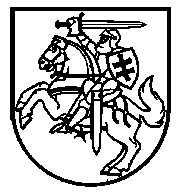 NACIONALINĖS ŠVIETIMO AGENTŪROS DIREKTORIUSĮSAKYMASDĖL Klasių KLASIFIKATORIAUS PATVIRTINIMO2022 m. lapkričio 14 d. Nr. VK - 733              VilniusVadovaudamasi Lietuvos Respublikos valstybės informacinių išteklių valdymo įstatymo 15 straipsnio 8 dalimi ir Švietimo ir mokslo srities registrams ir informacinėms sistemoms būdingų klasifikatorių kūrimo, tvarkymo ir naudojimo taisyklių, patvirtintų Lietuvos Respublikos švietimo ir mokslo ministro 2014 m. gruodžio 22 d. įsakymu Nr. V-1233 „Dėl Švietimo ir mokslo srities registrams ir informacinėms sistemoms būdingų klasifikatorių kūrimo, tvarkymo ir naudojimo taisyklių patvirtinimo“, 12 punktu, 2019 m. liepos 24 d. Lietuvos Respublikos švietimo, mokslo ir sporto ministro įsakymu Nr. V-852 „Dėl Ugdymo plėtotės centro, Specialiosios pedagogikos ir psichologijos centro, Švietimo ir mokslo ministerijos Švietimo aprūpinimo centro, Nacionalinio egzaminų centro, Švietimo informacinių technologijų centro ir Nacionalinės mokyklų vertinimo agentūros reorganizavimo“ patvirtintų Nacionalinės švietimo agentūros nuostatų 14.5 papunkčiu, projekto Nr. 09.21. ESFA-V-726-03-001 „Skaitmeninio ugdymo turinio kūrimas ir diegimas“ poreikiams įgyvendinti,tvirtinu Klasių klasifikatorių (pridedama).Direktorė                                                                                                             Rūta Krasauskienė	PATVIRTINTANacionalinės švietimo agentūros direktoriaus 2022 m. lapkričio 14 d. įsakymu Nr. VK-733KLASĖSKlasifikatoriaus reikšmės:Kodo struktūra: pirmasis kodo skaitmuo (1–4) nurodo klasių pakopą; antrasis kodo skaitmuo (1–7) nurodo klasių koncentrą; du paskutinieji kodo skaitmenys žymi klasės mokymo(si) metus.________________________Klasifikatoriaus pavadinimas lietuvių kalbaKlasėsKlasifikatoriaus pavadinimas anglų kalbaClassesKlasifikatoriaus pavadinimo santrumpaKL_PROJ_12Klasifikatoriaus paskirtisSuskirstyti priešmokyklinio ugdymo laikotarpį, bendrojo ugdymo metus klasėmis (projekto Nr. 09.21. ESFA-V-726-03-001 „Skaitmeninio ugdymo turinio kūrimas ir diegimas“ poreikiams).Klasifikatoriaus tipasLokalusKlasifikatoriaus rengėjo pavadinimasNacionalinė švietimo agentūraEil. Nr.KodasPavadinimasAprašymas1.11_01Priešmokyklinė grupėPriešmokyklinio ugdymo metai (nulinė klasė)2.22_011 klasėPirmieji bendrojo ugdymo mokymo(si) metai3.22_022 klasėAntrieji bendrojo ugdymo mokymo(si) metai4.23_033 klasėTretieji bendrojo ugdymo mokymo(si) metai5.23_044 klasėKetvirtieji bendrojo ugdymo mokymo(si) metai6.34_055 klasėPenktieji bendrojo ugdymo mokymo(si) metai7.34_066 klasėŠeštieji bendrojo ugdymo mokymo(si) metai8.35_077 klasėSeptintieji bendrojo ugdymo mokymo(si) metai9.35_088 klasėAštuntieji bendrojo ugdymo mokymo(si) metai10.36_099 (I gimnazijos) klasėDevintieji bendrojo ugdymo mokymo(si) metai11.36_1010 (II gimnazijos) klasėDešimtieji bendrojo ugdymo mokymo(si) metai12.47_11III gimnazijos klasėVienuoliktieji bendrojo ugdymo mokymo(si) metai13.47_12IV gimnazijos klasėDvyliktieji bendrojo ugdymo mokymo(si) metai